FATYM Vranov nad Dyjí, Náměstí 20, 671 03 Vranov nad Dyjí; 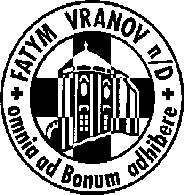 515 296 384, email: vranov@fatym.com; www.fatym.comBankovní spojení: Česká spořitelna č.ú.:1580474329/08008. 4. neděle Božího Milosrdenství7,30 Štítary – mše svatá 7,30 Vratěnín – mše svatá9,00 Plenkovice – mše svatá9,15 Vranov – mše svatá 10,15 Olbramkostel – mše svatá11,11 Lančov – mše svatá11,30 Šumná – mše svatá9. 4. pondělí slavnost Zvěstování Páně16,00 Vratěnín – mše svatá10. 4. úterý po 2. neděli velikonoční – sv. Michael de Sanctis16,00 Uherčice – mše svatá18,06 Štítary – mše svatá11. 4. středa památka sv. Stanislava, biskupa a mučedníka 7,30 Olbramkostel – mše svatá 17,00 Šumná – svatá půlhodinka 18,00 Lančov – bohoslužba slova12. 4. čtvrtek po 2. neděli velikonoční17,00 Vranov – mše svatá 18,00 Šumná – mše svatá + příprava na 1. sv. přijímání 13. 4. pátek sv. Martina I., papeže a mučedníka8,00 Vranov – mše svatá16,30 Olbramkostel – mše svatá18,00 Plenkovice – mše svatá18,06 Štítary – mše svatá
14. 4. sobota po 2. neděli velikonoční – sv. Lambert18,00 Zadní Hamry – mše svatá 15. 4. Třetí neděle velikonoční7,30 Štítary – mše svatá 7,30 Vratěnín – mše svatá9,00 Plenkovice – mše svatá9,15 Vranov – mše svatá 10,15 Olbramkostel – mše svatá11,11 Lančov – mše svatá18,00 Vranov – pouť Nový Jeruzalém se  mší svatouHeslo: S Kristem z mrtvých vstáváme a hříchů se vzdáváme.8. 4. Kulturně zábavné odpoledne v Lančově v 14,00 hod., Odevzdávejte postní pokladničky v sákristiích. 1.5. pěší pouť mužů z Vranova do Jevišovic – vychází se v 9,30